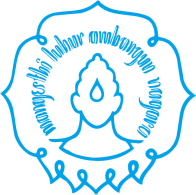 RENCANA PEMBELAJARAN SEMESTER (RPS)PROGRAM STUDI KEDOKTERANFAKULTAS  KEDOKTERANUNIVERSITAS SEBELAS MARETRENCANA PEMBELAJARAN SEMESTER (RPS)PROGRAM STUDI KEDOKTERANFAKULTAS  KEDOKTERANUNIVERSITAS SEBELAS MARETRENCANA PEMBELAJARAN SEMESTER (RPS)PROGRAM STUDI KEDOKTERANFAKULTAS  KEDOKTERANUNIVERSITAS SEBELAS MARETRENCANA PEMBELAJARAN SEMESTER (RPS)PROGRAM STUDI KEDOKTERANFAKULTAS  KEDOKTERANUNIVERSITAS SEBELAS MARETRENCANA PEMBELAJARAN SEMESTER (RPS)PROGRAM STUDI KEDOKTERANFAKULTAS  KEDOKTERANUNIVERSITAS SEBELAS MARETRENCANA PEMBELAJARAN SEMESTER (RPS)PROGRAM STUDI KEDOKTERANFAKULTAS  KEDOKTERANUNIVERSITAS SEBELAS MARETRENCANA PEMBELAJARAN SEMESTER (RPS)PROGRAM STUDI KEDOKTERANFAKULTAS  KEDOKTERANUNIVERSITAS SEBELAS MARETIdentitas Mata KuliahIdentitas Mata KuliahIdentitas Mata KuliahIdentitas Mata KuliahIdentitas  dan Validasi Identitas  dan Validasi NamaTanda TanganKode Mata Kuliah: SL206: SL206: SL206Dosen Pengembang RPS:Yunia Hastami, dr., M.Med.Ed:Yunia Hastami, dr., M.Med.Ed:Yunia Hastami, dr., M.Med.EdNama Mata Kuliah: Skills Lab Clinical Skills Integration-2: Skills Lab Clinical Skills Integration-2: Skills Lab Clinical Skills Integration-2Bobot Mata Kuliah (sks): 0.5 SKS: 0.5 SKS: 0.5 SKSKoord. Kelompok Mata KuliahDian Ariningrum, dr., Sp.PK/ Sri Marwanta, dr,SpPDDian Ariningrum, dr., Sp.PK/ Sri Marwanta, dr,SpPDDian Ariningrum, dr., Sp.PK/ Sri Marwanta, dr,SpPDSemester:II (dua):II (dua):II (dua)Mata Kuliah Prasyarat: Basic Thoracoabdomen Examination, Head and Neck Examination, Cranial Nerves and Sensory, Basic Urogenital Examination, Basic Special Senses Examination: Basic Thoracoabdomen Examination, Head and Neck Examination, Cranial Nerves and Sensory, Basic Urogenital Examination, Basic Special Senses Examination: Basic Thoracoabdomen Examination, Head and Neck Examination, Cranial Nerves and Sensory, Basic Urogenital Examination, Basic Special Senses ExaminationKepala Program Studi: Sinu Andhi Jusup, dr., M.kes: Sinu Andhi Jusup, dr., M.kes: Sinu Andhi Jusup, dr., M.kesCapaian Pembelajaran Lulusan (CPL)Capaian Pembelajaran Lulusan (CPL)Capaian Pembelajaran Lulusan (CPL)Capaian Pembelajaran Lulusan (CPL)Capaian Pembelajaran Lulusan (CPL)Capaian Pembelajaran Lulusan (CPL)Capaian Pembelajaran Lulusan (CPL)Capaian Pembelajaran Lulusan (CPL)Kode CPLKode CPLUnsur CPLUnsur CPLUnsur CPLUnsur CPLUnsur CPLCP 3CP 3:Melakukan manajemen pasien mulai dari anamnesis, pemeriksaan fisik, pemeriksaan penunjang, penegakan diagnosis dan penatalaksanaan secara komprehensifMelakukan manajemen pasien mulai dari anamnesis, pemeriksaan fisik, pemeriksaan penunjang, penegakan diagnosis dan penatalaksanaan secara komprehensifMelakukan manajemen pasien mulai dari anamnesis, pemeriksaan fisik, pemeriksaan penunjang, penegakan diagnosis dan penatalaksanaan secara komprehensifMelakukan manajemen pasien mulai dari anamnesis, pemeriksaan fisik, pemeriksaan penunjang, penegakan diagnosis dan penatalaksanaan secara komprehensifMelakukan manajemen pasien mulai dari anamnesis, pemeriksaan fisik, pemeriksaan penunjang, penegakan diagnosis dan penatalaksanaan secara komprehensifCP 7CP 7:Mampu melakukan komunikasi efektif di bidang kedokteran dan kesehatanMampu melakukan komunikasi efektif di bidang kedokteran dan kesehatanMampu melakukan komunikasi efektif di bidang kedokteran dan kesehatanMampu melakukan komunikasi efektif di bidang kedokteran dan kesehatanMampu melakukan komunikasi efektif di bidang kedokteran dan kesehatanCP Mata kuliah (CPMK)CP Mata kuliah (CPMK): Mampu mengintegrasikan keterampilan klinik dengan melakukan pemeriksaan yang diperlukan dan menginterpretasikan hasilnya pada kasus normal secara komprehensif : Mampu mengintegrasikan keterampilan klinik dengan melakukan pemeriksaan yang diperlukan dan menginterpretasikan hasilnya pada kasus normal secara komprehensif : Mampu mengintegrasikan keterampilan klinik dengan melakukan pemeriksaan yang diperlukan dan menginterpretasikan hasilnya pada kasus normal secara komprehensif : Mampu mengintegrasikan keterampilan klinik dengan melakukan pemeriksaan yang diperlukan dan menginterpretasikan hasilnya pada kasus normal secara komprehensif : Mampu mengintegrasikan keterampilan klinik dengan melakukan pemeriksaan yang diperlukan dan menginterpretasikan hasilnya pada kasus normal secara komprehensif : Mampu mengintegrasikan keterampilan klinik dengan melakukan pemeriksaan yang diperlukan dan menginterpretasikan hasilnya pada kasus normal secara komprehensif Bahan Kajian KeilmuanBahan Kajian Keilmuan:  Anatomi, Fisiologi, Sistem Indera, Sistem respirasi, Sistem Kardiovaskuler, Sistem Saraf dan Psikiatri, Sistem Reproduksi, Sistem Ginjal dan Saluran Kemih. :  Anatomi, Fisiologi, Sistem Indera, Sistem respirasi, Sistem Kardiovaskuler, Sistem Saraf dan Psikiatri, Sistem Reproduksi, Sistem Ginjal dan Saluran Kemih. :  Anatomi, Fisiologi, Sistem Indera, Sistem respirasi, Sistem Kardiovaskuler, Sistem Saraf dan Psikiatri, Sistem Reproduksi, Sistem Ginjal dan Saluran Kemih. :  Anatomi, Fisiologi, Sistem Indera, Sistem respirasi, Sistem Kardiovaskuler, Sistem Saraf dan Psikiatri, Sistem Reproduksi, Sistem Ginjal dan Saluran Kemih. :  Anatomi, Fisiologi, Sistem Indera, Sistem respirasi, Sistem Kardiovaskuler, Sistem Saraf dan Psikiatri, Sistem Reproduksi, Sistem Ginjal dan Saluran Kemih. :  Anatomi, Fisiologi, Sistem Indera, Sistem respirasi, Sistem Kardiovaskuler, Sistem Saraf dan Psikiatri, Sistem Reproduksi, Sistem Ginjal dan Saluran Kemih. :  Anatomi, Fisiologi, Sistem Indera, Sistem respirasi, Sistem Kardiovaskuler, Sistem Saraf dan Psikiatri, Sistem Reproduksi, Sistem Ginjal dan Saluran Kemih. :  Anatomi, Fisiologi, Sistem Indera, Sistem respirasi, Sistem Kardiovaskuler, Sistem Saraf dan Psikiatri, Sistem Reproduksi, Sistem Ginjal dan Saluran Kemih. :  Anatomi, Fisiologi, Sistem Indera, Sistem respirasi, Sistem Kardiovaskuler, Sistem Saraf dan Psikiatri, Sistem Reproduksi, Sistem Ginjal dan Saluran Kemih. :  Anatomi, Fisiologi, Sistem Indera, Sistem respirasi, Sistem Kardiovaskuler, Sistem Saraf dan Psikiatri, Sistem Reproduksi, Sistem Ginjal dan Saluran Kemih. :  Anatomi, Fisiologi, Sistem Indera, Sistem respirasi, Sistem Kardiovaskuler, Sistem Saraf dan Psikiatri, Sistem Reproduksi, Sistem Ginjal dan Saluran Kemih. :  Anatomi, Fisiologi, Sistem Indera, Sistem respirasi, Sistem Kardiovaskuler, Sistem Saraf dan Psikiatri, Sistem Reproduksi, Sistem Ginjal dan Saluran Kemih. Deskripsi Mata KuliahDeskripsi Mata Kuliah: Topik integrasi -2 adalah gabungan atau integrasi berbagai topik keterampilan klinik semester dua (yaitu Basic Thoracoabdomen Examination, Head and Neck Examination, Cranial Nerves and Sensory, Basic Urogenital Examination, Basic Special Senses Examination) dalam bentuk simulasi kasus dengan skenario untuk melatih clinical reasoning dan clinical skill integration mahasiswa kedokteran. Tujuan diberikan pelatihan integrasi ini adalah menghindari fragmentasi pelatihan klinik dan early exposure kasus-kasus klinik integratif: Topik integrasi -2 adalah gabungan atau integrasi berbagai topik keterampilan klinik semester dua (yaitu Basic Thoracoabdomen Examination, Head and Neck Examination, Cranial Nerves and Sensory, Basic Urogenital Examination, Basic Special Senses Examination) dalam bentuk simulasi kasus dengan skenario untuk melatih clinical reasoning dan clinical skill integration mahasiswa kedokteran. Tujuan diberikan pelatihan integrasi ini adalah menghindari fragmentasi pelatihan klinik dan early exposure kasus-kasus klinik integratif: Topik integrasi -2 adalah gabungan atau integrasi berbagai topik keterampilan klinik semester dua (yaitu Basic Thoracoabdomen Examination, Head and Neck Examination, Cranial Nerves and Sensory, Basic Urogenital Examination, Basic Special Senses Examination) dalam bentuk simulasi kasus dengan skenario untuk melatih clinical reasoning dan clinical skill integration mahasiswa kedokteran. Tujuan diberikan pelatihan integrasi ini adalah menghindari fragmentasi pelatihan klinik dan early exposure kasus-kasus klinik integratif: Topik integrasi -2 adalah gabungan atau integrasi berbagai topik keterampilan klinik semester dua (yaitu Basic Thoracoabdomen Examination, Head and Neck Examination, Cranial Nerves and Sensory, Basic Urogenital Examination, Basic Special Senses Examination) dalam bentuk simulasi kasus dengan skenario untuk melatih clinical reasoning dan clinical skill integration mahasiswa kedokteran. Tujuan diberikan pelatihan integrasi ini adalah menghindari fragmentasi pelatihan klinik dan early exposure kasus-kasus klinik integratif: Topik integrasi -2 adalah gabungan atau integrasi berbagai topik keterampilan klinik semester dua (yaitu Basic Thoracoabdomen Examination, Head and Neck Examination, Cranial Nerves and Sensory, Basic Urogenital Examination, Basic Special Senses Examination) dalam bentuk simulasi kasus dengan skenario untuk melatih clinical reasoning dan clinical skill integration mahasiswa kedokteran. Tujuan diberikan pelatihan integrasi ini adalah menghindari fragmentasi pelatihan klinik dan early exposure kasus-kasus klinik integratif: Topik integrasi -2 adalah gabungan atau integrasi berbagai topik keterampilan klinik semester dua (yaitu Basic Thoracoabdomen Examination, Head and Neck Examination, Cranial Nerves and Sensory, Basic Urogenital Examination, Basic Special Senses Examination) dalam bentuk simulasi kasus dengan skenario untuk melatih clinical reasoning dan clinical skill integration mahasiswa kedokteran. Tujuan diberikan pelatihan integrasi ini adalah menghindari fragmentasi pelatihan klinik dan early exposure kasus-kasus klinik integratifDaftar ReferensiDaftar Referensi:Bate’s Guide to Physical Examination and History Taking, electronic version, 115-208:Bate’s Guide to Physical Examination and History Taking, electronic version, 115-208:Bate’s Guide to Physical Examination and History Taking, electronic version, 115-208:Bate’s Guide to Physical Examination and History Taking, electronic version, 115-208:Bate’s Guide to Physical Examination and History Taking, electronic version, 115-208:Bate’s Guide to Physical Examination and History Taking, electronic version, 115-208Tahap Kemampuan akhirMateri PokokReferensi Metode PembelajaranPengalamanBelajarWaktuPenilaian*Penilaian*Tahap Kemampuan akhirMateri PokokReferensi Metode PembelajaranPengalamanBelajarWaktuIndikator/kode CPLTeknik penilaian/bobot1234567891Mampu mengintegrasikan keterampilan klinik dengan melakukan pemeriksaan yang diperlukan dan menginterpretasikan hasilnya pada kasus normal secara komprehensifKonten integrasi 2.1: (Topik abdomen, jantung paru, saraf fisiologis)Bate’s Guide to Physical Examination and History Taking, electronic version, 115-208Skills Lab TerbimbingSkills Lab MandiriDemonstrasi dan simulasiSimulasi dan feedback100 menit 100 menitCP 3CP 7OSCE2Mampu mengintegrasikan keterampilan klinik dengan melakukan pemeriksaan yang diperlukan dan menginterpretasikan hasilnya pada kasus normal secara komprehensifKonten Integrasi – 2.2:(Topik mata tht fisiologis, genetalia pria fisiologis)Bate’s Guide to Physical Examination and History Taking, electronic version, 115-208Skills Lab TerbimbingSkills Lab MandiriDemonstrasi dan simulasiSimulasi dan feedback100 menit 100 menitCP 3CP 7OSCE